MAT – REŠTIVE, 1. 4. 2020naloganalogaLara je kupila 3 kozarce majoneze. V vsakem kozarcu je bilo 25 dag majoneze. Za pripravo francoske solate je porabila 735 g majoneze. Koliko majoneze ji je ostalo?Najprej pretvori vse v najmanjšo enoto – gram!25 dag = 250 gR: Najprej je račun pisnega množenja!2150 x 3       7 50 gPotem sledi račun pisnega odštevanja. Ne pozabi na enoto pri rezultatu!          +10 
   750
-7315
     15 gO: Ostalo ji je 15 g majoneze. NALOGAPretvorbe 3 KG = 3000 G200 DAG = 2000G20 DAG = 200G300G500G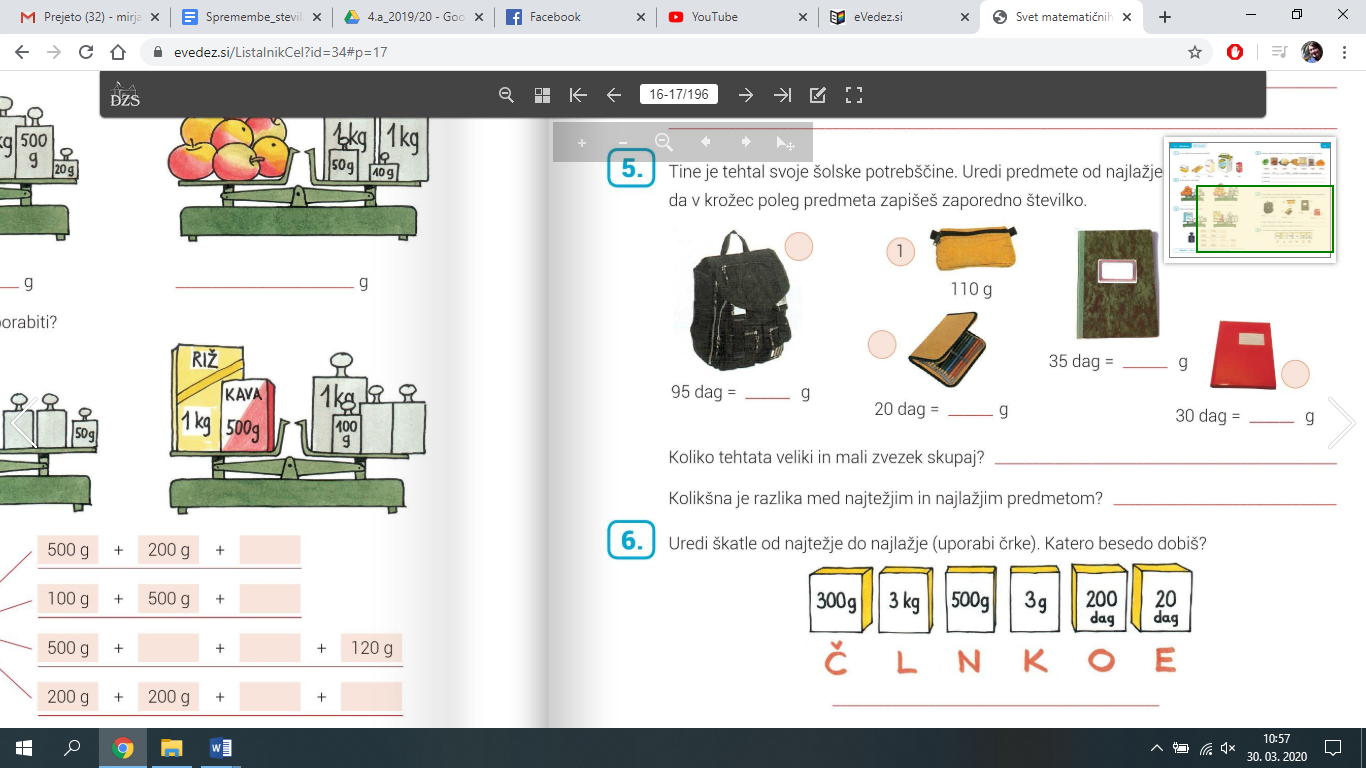 3 G1 dag = 10 g1 t  = 1000 kg7230 kg = 7 t  230 kg3 dag = 30 g6 t  = 6000 kg2056 kg = 2 t 56 kg5 t  132 kg = 5132 kg2 t  300 kg = 2300 kg200 dag = 2 kg 56 dag = 560 g98 dag = 980 g 2561 kg = 2 t  561 kg